第1395号决议（在开幕全体会议上通过）国际电联2020-2023年的年度四年期滚动式运作规划理事会，认识到国际电联《公约》第5、11A、12、14A、15和第18条的规定，忆及有关国际电联2020-2023年战略规划的第71号决议（2018年，迪拜，修订版）以及有关实施基于结果的管理方式的第151号决议（2018年，迪拜，修订版），经审议2020-2023年四年期滚动式运作规划草案（C19/28号文件），亦考虑到秘书长和各局主任在实施年度四年期滚动式运作规划的相应部分时需要有一定的灵活性，以便应对两届理事会会议之间可能发生的变化，做出决议1	批准国际电联2020-2023年的年度四年期滚动式运作规划；2	在实施2020-2023年的年度四年期滚动式运作规划的相应部分时，给予秘书长和各局主任必要的灵活性。______________理事会2019年会议
2019年6月10-20日，日内瓦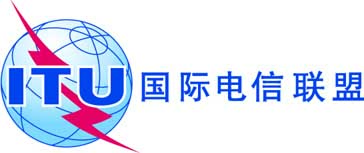 文件 C19/121-C2019年6月20日原文：英文